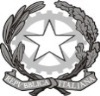 MINISTERO DELL’ISTRUZIONE, DELL’UNIVERSITA’ E  DELLA RICERCAUFFICIO SCOLASTICO REGIONALE PER IL LAZIOProt.n.   2391/A22                             							Formia, 14/04/2017							AL PERSONALE INTERNO					                            E AD ESPERTI ESTERNI 
                                        Al sito web dell’Istituto www.alberghieroformia.itOGGETTO: Manifestazione di interesse per incarico di personale interno/esterno per funzioni diEsperto AgronomoEsperto in Scienza della NutrizioneEsperto in Igiene degli alimentiPer lo svolgimento del bando “Sapere i Sapori – Anno 2016/2017IL DIRIGENTE SCOLASTICOVISTO il Decreto Legislativo 30 marzo 2001, n. 165 recante “Norme Generali sull’ordinamento del lavoro alle dipendenze delle Amministrazioni Pubbliche” e ss.mm.ii.;VISTO il Decreto Interministeriale 1 febbraio 2001 n. 44, concernente “Regolamento concernente le Istruzioni generali sulla gestione amministrativo-contabile delle istituzioni scolastiche”;VISTO il DPR 275/99, concernente norme in materia di autonomia delle istituzioni scolastiche;VISTI il Bando per l'assegnazione dei contributi alle scuole della Reg.Lazio con DDR n. 488 del 04/08/2016VISTA la delibera N.   110    del 12/12/2016 del Consiglio di Istituto che ha approvato  la partecipazione al Bando “Sapere i Sapori” ;VISTO il Piano Triennale dell’Offerta Formativa (PTOF), approvato dal Consiglio d’Istituto nella seduta del 14 gennaio 2016;RILEVATA la possibile necessità di impiegare tra il personale interno/esterno, diverse figure per lo svolgimento di alcune attività nell’ambito del progetto sotto specificato;CONSIDERATO cheil presente avviso serve per scegliere soggetti interni o esterni, interessati a fornire il proprio lavoro per lo svolgimento delle attività progettuali del bando in oggettoche la presente procedura è effettuata in via d'urgenza visti i tempi ridotti per la realizzazione del progetto (termine anno scolastico 2016/2017)che la procedura selettiva avverrà mediante comparazione dei curriculum  degli interessati e mediante punteggio secondo la tabella in calcel'iscrizione alla lista avviene, su richiesta degli interessati in possesso dei requisiti previstii soggetti interessati possono richiedere l'iscrizione alla lista, presentando, entro e non oltre il giorno   20/04/2017, domanda con allegato curriculum vitae esclusivamente di tipo europeogli incarichi saranno destinati alle azioni descritte al punto successivoalla luce di tutto quanto sopra citato e rilevato, che costituisce parte integrante del presente avvisoCOMUNICAChe è aperta la procedura di candidatura per  i seguenti incarichi:1) Esperto Agronomo2) Esperto in Scienza della Nutrizione3) Esperto in Igiene degli alimenti4) Responsabile TecnicoChe per il personale interno, la retribuzione sarà oraria e secondo quanto descritto dal CCNL di competenzaChe per il personale esterno, sarà retribuito mediante prestazione d'opera o professionale secondo i seguenti forfettari importi inclusi di iva qualora dovuta:Esperto Agronomo: 5 giornate da 3 h – totale 500 € (nell'orto)Esperto in Scienza della Nutrizione: 3 giornate da 3 h (di cui due nel laboratorio) – 480 € + 2 giornate dedicate all'attività laboratoriale 300€Esperto in Igiene degli alimenti: 2 giornate da 3 h (nell'orto) – 320 € + 2 giornate dedicate all'attività laboratoriale 300€Il lavoro da espletare è il seguente:Esperto Agronomo: insieme agli studenti e con l'attrezzatura acquistata, sarà impostato praticamente un piccolo orto per le erbe aromatiche. L'esperto pertanto fornirà le conoscenze adeguate per la creazione e il mantenimento dell'orto così ideato. Fornirà poi un piccolo manuale cartaceo di riepilogo delle informazioni date.Esperto in Scienza della Nutrizione: l'esperto fornirà indicazioni sulle proprietà nutritive delle erbe aromatiche, sui prodotti biologici e sull'utilizzo nella dieta mediterranea dei prodotti dell'orto. Fornirà poi un piccolo manuale cartaceo di riepilogo delle informazioni date.Esperto in Igiene degli alimenti: fornirà informazioni sulla gestione igienico-sanitaria dei prodotti dell'orto, dei mezzi per la conservazione delle spezie, sui principi dell'autocompostaggio. Fornirà poi un piccolo manuale cartaceo di riepilogo delle informazioni date.L'esperto in Scienze dell'Alimentazione e l'Esperto in Igiene degli Alimenti, coadiuvati da personale tecnico ecreeranno un Erbario cartaceo.Tutte le fasi saranno riprese mediante smartphone dagli stessi studenti al fine di utilizzare il materiale per la creazione di un filmato da pubblicizzare poi sul sito della scuola. Pertanto i partecipanti Esperti approvano sin d'ora l'utilizzo della propria immagine per lo scopo suddetto.Gli interessati dovranno far pervenire istanza, debitamente firmata, entro le ore 12,00 del giorno 22/04/2017 brevi manu presso l’ufficio protocollo di questa Istituzione Scolastica o via PEC o mediante raccomandata A/R. Per le domande pervenute a mezzo raccomandata fa fede la data indicata dal timbro postale.L’istanza dovrà essere corredata dal curriculum vitae in formato europeo.La selezione, tra tutte le candidature pervenute nei termini, avverrà ad opera del Dirigente Scolastico in base ai criteri di comparazione dei curricula con relativo punteggio assegnato sulla base di criteri oggettivi e che di seguito si riportano:Titoli di studio: votazione laurea; numero corsi di specializzazione; perfezionamento post laurea; Master; ecc. ;Titoli didattici culturali: numero di corsi di aggiornamento e formazione, titoli specifici nella materia oggetto dell’avviso;Attività professionale: anzianità di docenza; competenze specifiche; numero di collaborazioni con Università, associazioni professionali, ecc.Si riporta, di seguito, lo schema dei punteggi che saranno assegnati in fase di valutazione delle candidature:											    															               IL DIRIGENTE SCOLASTICO Dott.ssa Monica Piantadosi(firma autografa sostituita a mezzo stampa ai sensi dell’art. 3, comma 2, del D.Lgs. 39/93)ISTITUTO PROFESSIONALE DI STATO PER L’ENOGASTRONOMIA E L’OSPITALITÀ  ALBERGHIERA - FORMIA (LT) - ITALY ISTITUTO PROFESSIONALE DI STATO PER L’ENOGASTRONOMIA E L’OSPITALITÀ  ALBERGHIERA - FORMIA (LT) - ITALY ISTITUTO PROFESSIONALE DI STATO PER L’ENOGASTRONOMIA E L’OSPITALITÀ  ALBERGHIERA - FORMIA (LT) - ITALY ISTITUTO PROFESSIONALE DI STATO PER L’ENOGASTRONOMIA E L’OSPITALITÀ  ALBERGHIERA - FORMIA (LT) - ITALY Via Gianola s.n..c. -  0771-725151 -  Fax 0771-720150   -    Convitto 0771-722125              Distretto n. 49Via Gianola s.n..c. -  0771-725151 -  Fax 0771-720150   -    Convitto 0771-722125              Distretto n. 49Via Gianola s.n..c. -  0771-725151 -  Fax 0771-720150   -    Convitto 0771-722125              Distretto n. 49Via Gianola s.n..c. -  0771-725151 -  Fax 0771-720150   -    Convitto 0771-722125              Distretto n. 49Membre de l’Association Européenne des Ecoles d’Hôtellerie et de Tourisme – Member of the Association of  European Hotel and Tourism SchoolsMembre de l’Association Européenne des Ecoles d’Hôtellerie et de Tourisme – Member of the Association of  European Hotel and Tourism SchoolsMembre de l’Association Européenne des Ecoles d’Hôtellerie et de Tourisme – Member of the Association of  European Hotel and Tourism SchoolsMembre de l’Association Européenne des Ecoles d’Hôtellerie et de Tourisme – Member of the Association of  European Hotel and Tourism Schools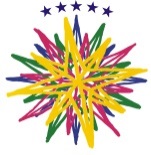 ____dal 1974-75____URL: http:/www. alberghieroformia.it -  www. Alberghieroformia.gov E-.mail: LTRH01000P@.ISTRUZIONE.IT -  (PEC) LTRH01000P@PEC.ISTRUZIONE.ITURL: http:/www. alberghieroformia.it -  www. Alberghieroformia.gov E-.mail: LTRH01000P@.ISTRUZIONE.IT -  (PEC) LTRH01000P@PEC.ISTRUZIONE.IT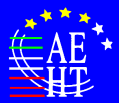 ____dal 1974-75____C.F. 81003890597                           Codice univoco ufficio : UF94V0 ____dal 1974-75____E-mail: direttoreservizi@alberghieroformia.it (Direttore dei Servizi Amministrativi)E-mail: direttoreservizi@alberghieroformia.it (Direttore dei Servizi Amministrativi)____dal 1974-75____E-mail: dirigentescolastico@alberghieroformia.it- (Dirigente Scolastico)E-mail: dirigentescolastico@alberghieroformia.it- (Dirigente Scolastico)____dal 1974-75____Codici meccanografici : scuola  LTRH01000P  - Cod. serale LTRH010504  -  Convitto LTVC02000Q Codici meccanografici : scuola  LTRH01000P  - Cod. serale LTRH010504  -  Convitto LTVC02000Q Laurea magistrale attinente il modulo8 puntiLaurea magistrale affine6 puntiAltra laurea magistrale5 puntiCorsi di specializzazione e Master di II Livello3 punti per ognuno / max 6 puntiCorsi di perfezionamento e Master di I Livello1,5 punti per ognuno / max 6 puntiCorsi di formazione attinenti il modulo1 punto per ognuno / max 10 puntiCorsi di aggiornamento attinenti il modulo1 punto per ognuno / max 5 puntiAltri titoli attinenti il modulo1 punto per ognuno / max 2 puntiAnzianità di servizio in ruolo0,5 punti per ognuno / max 5 puntiCompetenze specifiche attinenti il modulo2 punti per ognuno / max 4Collaborazione professionale con Università, Enti, Associazioni, ecc.1 punto per ognuno / max 2